Math 4 Honors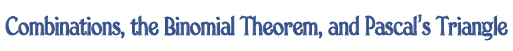 Lesson 5-5:  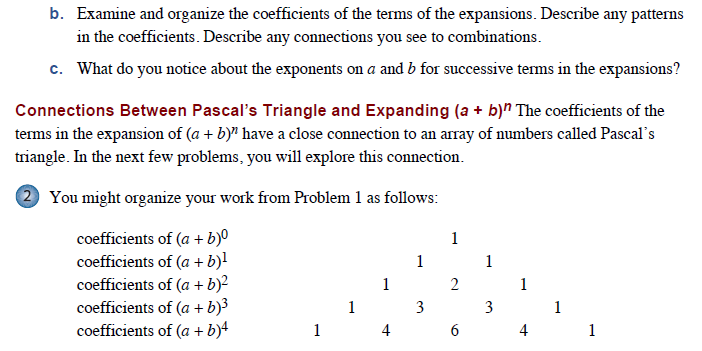 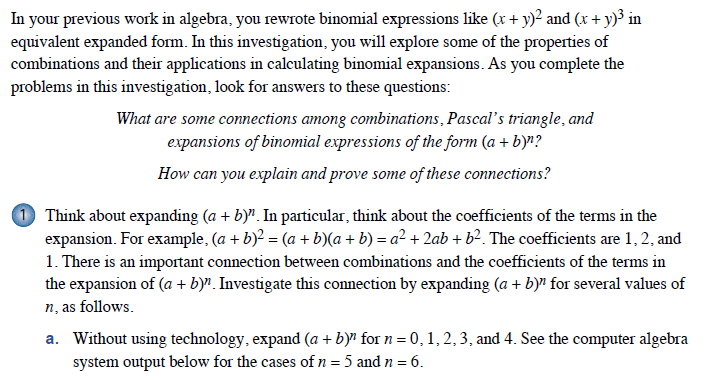 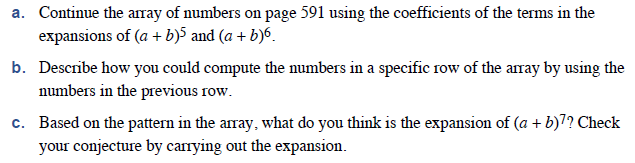 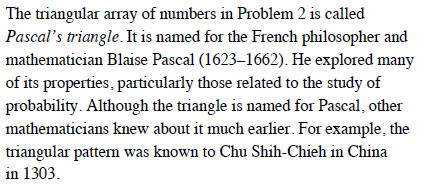 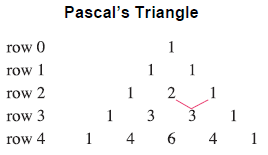 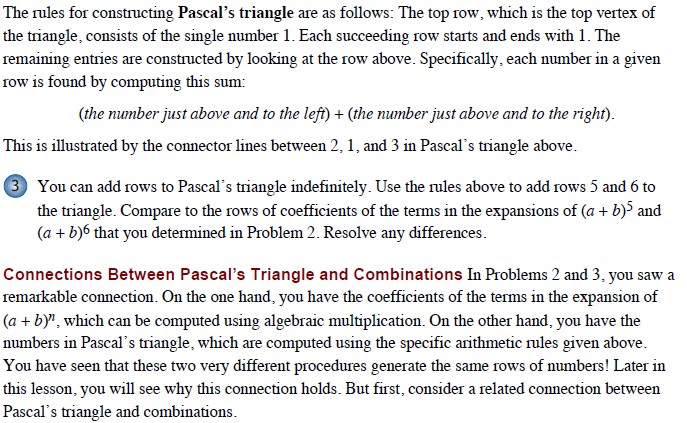 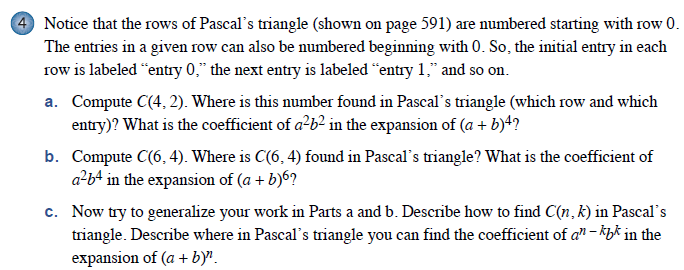 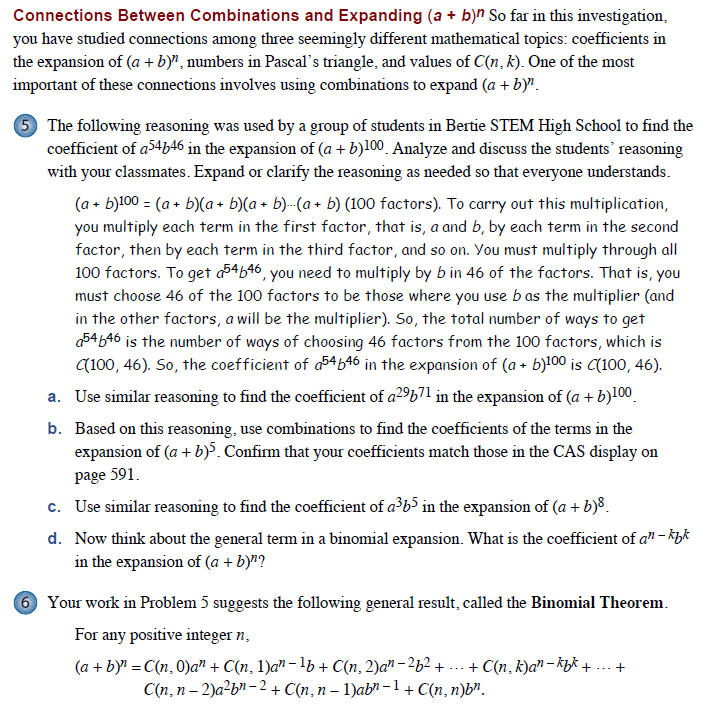 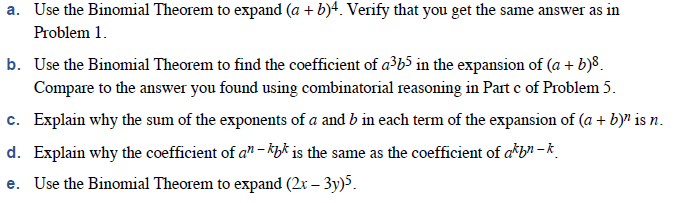 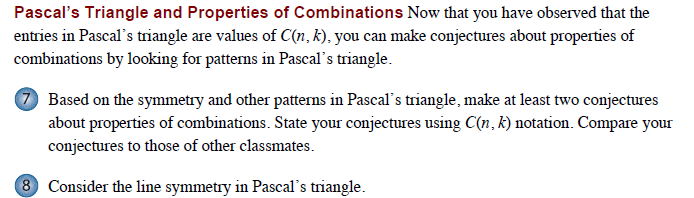 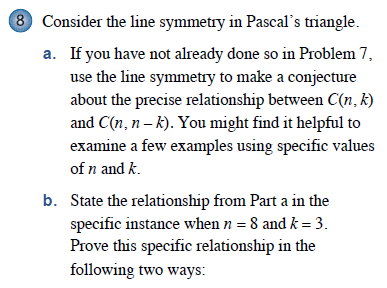 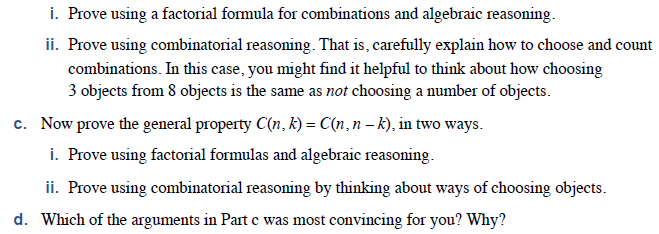 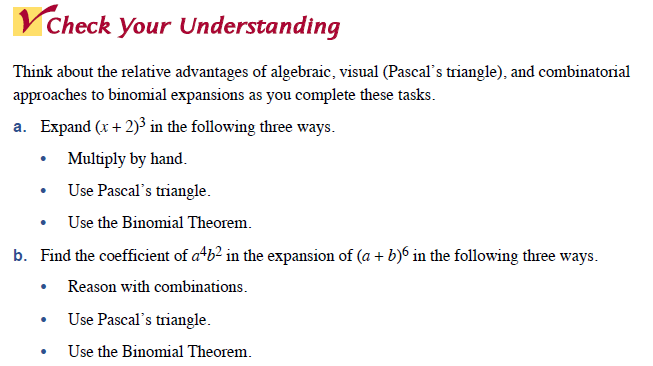 